Plan de formation 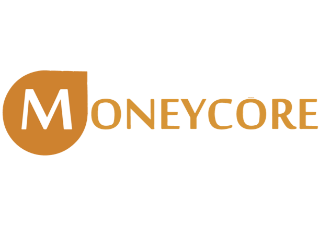 Power BI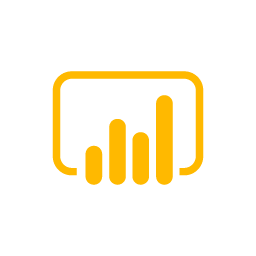 ProgrammeObjectifsSe connecter aux différentes sources de données.Préparer, transformer et modéliser les donnéesOptimiser les modèles de donnéesConcevoir des calculs et des mesures avec le langage DAXConstruire des graphiques dynamiques et des tableaux de bordAnalyser les données pour en tirer le meilleur partiPublier et partager ses résultats avec Power Bi Service et Power BI MobileMéthodes pédagogiquesPédagogie active incluant exposés, exercices et applications pratiquesPublic concernéAnalyste, consultant, Développeur, Décisionnaire, contrôleur de gestion, chargé d’étude etc.PrérequisAucunDurée3 joursIntroductionDéfinition de Business IntelligencePrésentation de l'offre BI Microsoft.Les étapes de réalisation d'un modèle Business IntelligenceModèle étoile vs Modèle en floconPrésentation de Power BI DesktopPrésentation de Power BI DesktopExplication des différents outils qui composent Power BIPolitique de licencesGestion des rôlesSe connecter à différentes sources de donnéesImport vs DirectQueryFichiers: Excel, CSV, Text, XMLBase de données : SQL Server, MySQL, Access, OracleService en ligne, Web, Microsoft ExchangeTransformations des donnéesPrésentation de Query EditorPrésentation du langage MMise en forme et traitement des donnéesAgréger les donnéesFusionner et combiner les requêtesCharger les donnéesOptimisationModélisation des donnéesDéfinir des relations entre les tablesGérer les cardinalitésDéfinition de la direction des filtresRelation active vs relation inactiveAjout de colonnes calculées dans le modèleDéfinition de mesuresCréation des hiérarchiesCréer des colonnes calculées et mesures DAX Présentation du langage DAXPrincipales fonctions liées aux types de donnéesFonctions de manipulation de chaînes de texteFonctions logiques et conditionnellesFonctions de filtrage de donnéesFonctions de navigation et d'agrégationsCréation d’une table de dates avec DAX et utilisation des fonctions d’intelligence temporelleConception de rapportCréation de rapports, pages et tableaux de bord.Affichage des données sous forme de Table, Matrice, CarteCréer des graphiques : courbes, histogrammes groupés, TreemapInsérer des éléments visuels : images, formes, zones de texte au modèleDonnées géographiques et représentations spatialesMise en place des segments, des KPI, Jauge.Importer de nouveaux visuelsMise en forme et formatage.Ajout des info-bullesDéfinition des interactions entre les visuelsDéfinition des différents niveaux de filtrageGérer la mise en page pour écran ou smartphone. Power BI ServicePublication des rapportsConnexion avec Power BI ServiceComprendre l’espace de travail et les différents menusPartage de rapports avec d’autres utilisateursCréation des tableaux de bordImport de données à partir de Power BI DesktopPower BI MobileApplications mobiles existantesConsulter les rapports sur mobileConfiguration des alertes de l’application mobile